Go to https://www.mypaymentsplus.com/welcome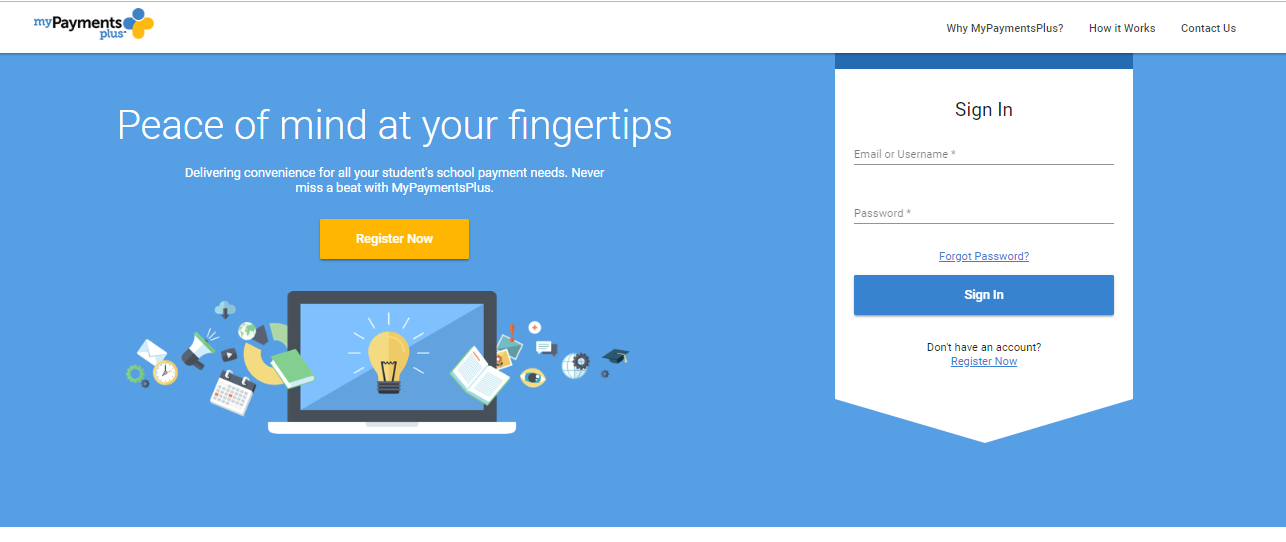 If you already have an account, you’ll enter your username and password.  If you don’t have an account, you'll have to create one. 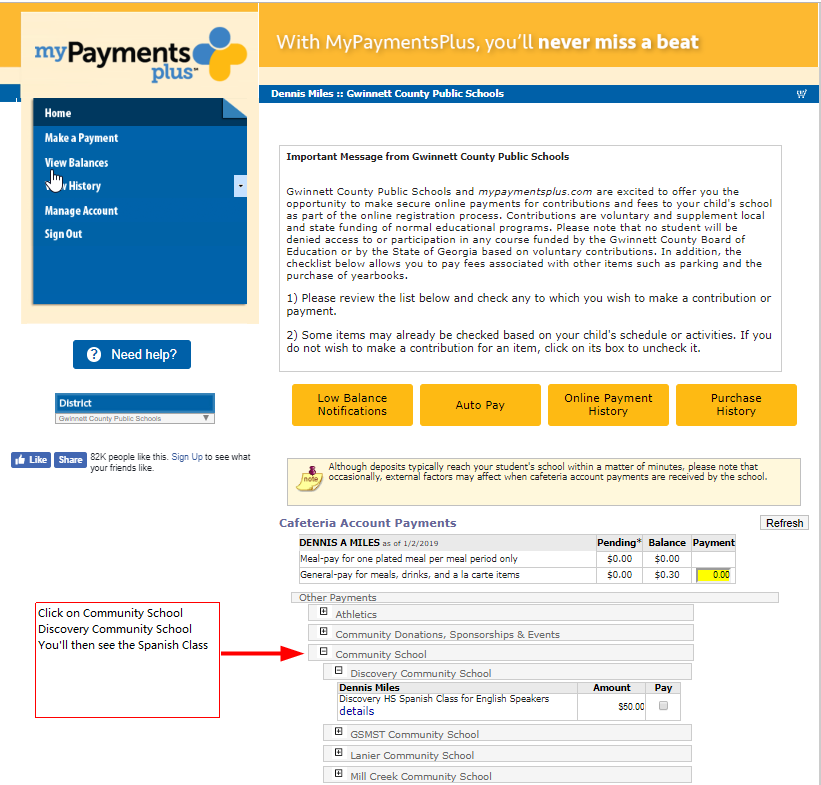 